                                                                                                                                         № 59А  24 декабря 2020 г.   	 17.12.2020г № 96РОССИЙСКАЯ ФЕДЕРАЦИЯИРКУТСКАЯ ОБЛАСТЬДУМАЗАРЕЧНОГОМУНИЦИПАЛЬНОГО ОБРАЗОВАНИЯРЕШЕНИЕО ПЕРЕДАЧЕ ЧАСТИ ПОЛНОМОЧИЙ ПО РЕШЕНИЮ ВОПРОСОВ МЕСТНОГО ЗНАЧЕНИЯ НА 2021-2023 ГОДЫ.В соответствии со статьей 14, частью 4 статьи 15 Федерального закона от 6 октября 2003 года № 131-ФЗ «Об общих принципах организации местного самоуправления в Российской Федерации», статьей 142.5 Бюджетного кодекса Российской Федерации, руководствуясь ст. ст. 10, 33 Устава Заречного муниципального образования, Дума Заречного муниципального образованияРЕШИЛА:Статья 1 1. Передать часть полномочий на уровень муниципального района муниципального образования «Нижнеудинский район» по решению вопросов местного значения- составление и рассмотрение проекта бюджета поселения, утверждение и исполнение бюджета поселения, осуществление контроля за его исполнением, составление и утверждение отчета об исполнении бюджета поселения, в части:1) установления порядка исполнения бюджета поселения;2) кассового обслуживания бюджета поселения;3) оказания консультационной помощи;4) подготовки и разработки нормативных правовых актов органов местного самоуправления;5) осуществления представительства по доверенности в судах общей юрисдикции;6) обслуживания и поддержки локально-вычислительной системы;7) администрирования программных продуктов АС «СМЕТА», «СЭД», «АЦК», «СВОД- КС», «Электронный Бюджет»;8) размещения информации о деятельности органов местного самоуправления, учреждений поселения в сети «Интернет»;9) оформления документов на получение квалифицированного сертификата ключа проверки электронной подписи в Удостоверяющем центре Федерального казначейства (закупки, для размещения информации о государственных (муниципальных) учреждениях) по администрации и муниципальным казенным учреждениям культуры поселения;10) ведения электронного бюджета;11) подключения и занесения информации администрации поселения в Государственную автоматизированную информационную систему «Управление»;12) работы в других информационных системах;         13) осуществления внутреннего муниципального финансового контроля в соответствии со статьей 269.2 Бюджетного кодекса Российской Федерации;14) управления муниципальным долгом;15) составления проекта решения о бюджете поселения на очередной финансовый год, на основе представленного поселением проекта бюджета, а также составления проектов решений о внесении изменений в решение о бюджете текущего финансового года;16) составления, утверждения и ведения сводной бюджетной росписи, а также бюджетной росписи в разрезе получателей средств бюджета поселения и кодов бюджетной классификации;17) составления и ведения кассового плана бюджета поселения в разрезе получателей средств бюджета поселения (главных администраторов доходов) и кодов бюджетной классификации;18) формирования лимитов бюджетных обязательств на основании данных поселения, а также доведения лимитов бюджетных обязательств до главных распорядителей и получателей бюджетных средств;19) формирования реестра расходных обязательств на основании данных, представленных поселением;20) проведения анализа исполнения бюджета поселения, разработки данных ожидаемого исполнения бюджета, ведения динамики поступления доходов;21) составления прогноза бюджета поселения;22) исполнения расходных обязательств;23) осуществления муниципальных заимствований;24) ведения бюджетного и бухгалтерского учета;25) составления бюджетной и иной отчетности, касающейся исполнения бюджета и предоставления ее в соответствующие государственные органы.Статья 2 1. Передать часть полномочий на уровень муниципального района муниципального образования «Нижнеудинский район» по решению вопросов местного значения в области градостроительной деятельности в части:1) подготовки предложений по внесению изменений в генеральные планы, правила землепользования и застройки поселения, местные нормативы градостроительного проектирования, подготовки документации по планировке территории, иных правовых актов поселения по регулированию градостроительной деятельности;2) подготовки разрешений на строительство;3) подготовки разрешений на ввод объектов в эксплуатацию при осуществлении строительства, реконструкции объектов капитального строительства;4) направления уведомления о соответствии указанных в уведомлении о планируемых строительстве или реконструкции объекта индивидуального жилищного строительства или садового дома (далее - уведомление о планируемом строительстве) параметров объекта индивидуального жилищного строительства или садового дома установленным параметрам и допустимости размещения объекта индивидуального жилищного строительства или садового дома на земельном участке, расположенном на территории поселения;5) направления уведомления о несоответствии указанных в уведомлении о планируемом строительстве параметров объекта индивидуального жилищного строительства или садового дома установленным параметрам и (или) недопустимости размещения объекта индивидуального жилищного строительства или садового дома на земельном участке, расположенном на территории поселения;6) направления уведомления о соответствии или несоответствии построенных или реконструированных объекта индивидуального жилищного строительства или садового дома требованиям законодательства о градостроительной деятельности при строительстве или реконструкции объектов индивидуального жилищного строительства или садовых домов на земельных участках, расположенных на территории поселения;7) обследования технического состояния объектов на предмет реконструкции, капитального ремонта, капитального строительства и дальнейшего использования;8) составления сметной документации на текущий и капитальный ремонт объектов.     Статья 3 1. Установить объем межбюджетных трансфертов, передаваемых из бюджета Заречного муниципального образования в бюджет муниципального образования «Нижнеудинский район», за осуществление части переданных полномочий по решению вопросов местного значения в сумме  539 213 рублей ежегодно, в том числе:1) по решению вопроса местного значения - составление и рассмотрение проекта бюджета поселения, утверждение и исполнение бюджета поселения, осуществление контроля за его исполнением, составление и утверждение отчета об исполнении бюджета поселения – в сумме 521 595 рублей;2) по решению вопроса местного значения - в области градостроительной деятельности – в сумме 17 618 рублей.     Статья 41. Администрации Заречного муниципального образования заключить с администрацией муниципального района муниципального образования "Нижнеудинский район" Соглашение о передаче осуществления части полномочий по решению вопросов местного значения в новой редакции.2. Опубликовать Соглашение о передаче осуществления части полномочий по решению вопросов местного значения после его подписания в печатном средстве массовой информации «Вестник Заречного сельского поселения».       Статья 5 1. Признать с 1 января 2021 года утратившими силу решения Думы Заречного муниципального образования:1) от 21 декабря 2018 года № 29 «О передаче части полномочий по решению вопросов местного значения»;2) от 21 октября 2019 года № 51 «О внесении изменений в решение Думы Заречного муниципального образования от 21.12.2018 года № 29«О передаче части полномочий по решению вопросов местного значения»;3) от 13 декабря 2019 года № 57«О внесении изменений в решение Думы Заречного муниципального образования от 21.12.2018 года № 29 «О передаче части полномочий по решению вопросов местного значения»;4) от 13 декабря 2019 года № 58 «Об установлении объема межбюджетных трансфертов за осуществление части переданных полномочий по решению вопросов местного значения на 2020 год»;5) от 21 февраля 2020 года № 65 «О внесении изменений в решение Думы Заречного муниципального образования от 21 декабря 2018 года № 29 «О передаче части полномочий по решению вопросов местного значения»;6) от 13 мая 2020 года № 74 «О внесении изменений в решение Думы Заречного муниципального образования от 21 декабря 2018 года №  29 «О передаче части полномочий по решению вопросов местного значения»;7) от 11 декабря 2020 года № 95 «О внесении изменений в решение Думы Заречного муниципального образования  от 21 декабря 2018 года № 29 «О передаче части полномочий по решению вопросов местного значения».2. Опубликовать настоящее решение в печатном средстве массовой информации «Вестник Заречного сельского поселения».3. Настоящее решение вступает в силу с 1 января 2021 года.Председатель Думы Заречногомуниципального образования                                                              А.И.Романенко			                         	17.12.2020 № 97РОССИЙСКАЯ ФЕДЕРАЦИЯИРКУТСКАЯ ОБЛАСТЬМУНИЦИПАЛЬНОЕ ОБРАЗОВАНИЕ«НИЖНЕУДИНСКИЙ РАЙОН» ЗАРЕЧНОГО МУНИЦИПАЛЬНОГО ОБРАЗОВАНИЯДУМА                                                        РЕШЕНИЕО ПЕРЕДАЧЕ ОСУЩЕСТВЛЕНИЯ ЧАСТИ ПОЛНОМОЧИЙ ПО ВНЕШНЕМУ МУНИЦИПАЛЬНОМУ ФИНАНСОВОМУ КОНТРОЛЮВ соответствии со ст. 14, ч.4 ст. 15 Федерального закона от 6 октября . №131-ФЗ «Об общих принципах организации местного самоуправления в Российской Федерации, с ч.11 ст. 3 Федерального закона от 7 февраля . №6-ФЗ «Об общих принципах организации и деятельности контрольно-счетных органов субъектов Российской Федерации и муниципальных образований», ст. 142.5 Бюджетного кодекса Российской Федерации, руководствуясь ст. 6,  Устава Заречного муниципального образования, Дума Заречного муниципального образования РЕШИЛА:1. Передать часть полномочий поселений по осуществлению внешнего муниципального финансового контроля муниципальному образованию «Нижнеудинский район», за счет межбюджетных трансфертов, предоставляемых из бюджета Заречного муниципального образования в бюджет муниципального района муниципального образования «Нижнеудинский район» на 2021-2023 годы.2. Одобрить проект Соглашения о передаче полномочий по осуществлению внешнего муниципального финансового контроля (Приложение№1).3. Установить объем межбюджетных трансфертов, передаваемых из бюджета Заречного муниципального образования в бюджет муниципального образования «Нижнеудинский район» на осуществление переданных полномочий по осуществлению внешнего муниципального финансового контроля в сумме 18529,0 рублей ежегодно 4. Думе Заречного муниципального образования заключить Соглашение о передаче полномочий по осуществлению внешнего муниципального финансового контроля с Думой муниципального района муниципального образования «Нижнеудинский район».5. Опубликовать Соглашение о передаче полномочий по осуществлению внешнего муниципального финансового контроля после его подписания в печатном средстве массовой информации «Вестник Заречного сельского поселения».6. Признать с 1 января 2021 года утратившим силу решение Думы Заречного муниципального образования от 16 мая 2012 года № 35 «О передаче осуществления части полномочий по внешнему муниципальному финансовому контролю». 7. Опубликовать настоящее Решение в печатном средстве массовой информации «Вестник Заречного сельского поселения».8. Настоящее Решение вступает в силу с 1 января 2021 года.Председатель Думы Заречногомуниципального образования                                                               А.И. РоманенкоПриложение №1к решению ДумыЗаречного муниципального образованияот 17 декабря 2020 года № 97ПРОЕКТ СОГЛАШЕНИЯ № _____О ПЕРЕДАЧЕ ПОЛНОМОЧИЙ ПО ОСУЩЕСТВЛЕНИЮВНЕШНЕГО МУНИЦИПАЛЬНОГО ФИНАНСОВОГО КОНТРОЛЯг. Нижнеудинск							 01января 2020 годДума Заречного муниципального образования, в дальнейшем именуемая «Дума поселения», в лице председателя Думы Романенко Александра Ивановича, действующего на основании Устава Заречного муниципального образования, с одной стороны, и Дума муниципального района муниципального образования «Нижнеудинский район», в дальнейшем именуемая «Дума района», в лице председателя Думы __________________________________________________, действующего на основании Устава муниципального образования «Нижнеудинский район», далее именуемые «Стороны», заключили настоящее Соглашение о нижеследующем:1. ПРЕДМЕТ СОГЛАШЕНИЯ1.1. Предметом настоящего Соглашения является передача Контрольно-счетной палате муниципального района муниципального образования «Нижнеудинский район» (далее – КСП) полномочий контрольно-счетного органа поселения по осуществлению внешнего муниципального финансового контроля с учетом финансовых средств на их исполнение:1) внешняя проверка годового отчета об исполнении бюджета поселения и экспертиза проекта бюджета поселения;2) контрольные и экспертно-аналитические мероприятия.1.2. Внешняя проверка годового отчета об исполнении бюджета поселения и экспертиза проекта бюджета поселения ежегодно включаются в план работы КСП района.1.3. Контрольные и экспертно-аналитические мероприятия включаются в план работы КСП на основании предложений органов местного самоуправления поселения, представляемых в сроки, установленные для формирования плана работы КСП.2. СРОК ДЕЙСТВИЯ СОГЛАШЕНИЯ2.1. Соглашение заключено сроком на три года: с 1 января 2021г по 31 декабря 2023г.2.2. В случае если решением Думы поселения о бюджете поселения не утверждены межбюджетные трансферты бюджету муниципального образования "Нижнеудинский район", предусмотренные настоящим Соглашением, действие Соглашения приостанавливается с начала финансового года до момента утверждения соответствующих межбюджетных трансфертов.2.3. Действие настоящего Соглашения может быть прекращено досрочно в следующих случаях:1) по взаимному согласию Сторон, оформленному в письменном виде;2) по инициативе Стороны, передающей полномочия, в случае установления факта ненадлежащего осуществления или неосуществления переданных полномочий, нецелевого использования межбюджетных трансфертов при условии уведомления другой Стороны за 1 месяц;3) по инициативе одной из Сторон при условии уведомления другой Стороны за 3 месяца, за исключением случаев, когда до окончания срока настоящего Соглашения осталось менее 3-х месяцев.3. ПРАВОВОЕ РЕГУЛИРОВАНИЕ СОГЛАШЕНИЯПорядок осуществления переданных полномочий регулируется Бюджетным кодексом Российской Федерации, Федеральным законом от 06 октября 2003 года № 131-ФЗ «Об общих принципах организации местного самоуправления в Российской Федерации», Федеральным законом от 07 февраля 2011года № 6-ФЗ «Об общих принципах организации и деятельности контрольно-счетных органов субъектов Российской Федерации и муниципальных образований».4. ПОРЯДОК ОПРЕДЕЛЕНИЯ И ПРЕДОСТАВЛЕНИЯ ЕЖЕГОДНОГООБЪЕМА МЕЖБЮДЖЕТНЫХ ТРАНСФЕРТОВ4.1. Объем межбюджетных трансфертов, предоставляемых из бюджета поселения в бюджет муниципального образования "Нижнеудинский район" на очередной финансовый год на осуществление полномочий, предусмотренных настоящим Соглашением, определяется как произведение следующих множителей:- стандартные расходы на оплату труда;- индекс роста оплаты труда;- коэффициент иных затрат;- коэффициент объема работ.4.2. Стандартные расходы на оплату труда определены исходя из размера годового фонда оплаты труда с начислениями на оплату труда ведущего инспектора в аппарате КСП, осуществляющего предусмотренные настоящим Соглашением полномочия.4.3. Индекс роста оплаты труда равен темпу роста должностных окладов муниципальных служащих муниципального образования "Нижнеудинский район" в очередном году по сравнению с предыдущим годом. 4.4. Коэффициент иных затрат устанавливается равным 1,05.4.5. Коэффициент объема работ равен среднему арифметическому из коэффициентов численности населения и объема расходов:1) коэффициент численности населения равен отношению численности населения поселения в последнем отчетном году к численности населения поселений Нижнеудинского района в последнем отчетном году, передавших полномочия по осуществлению внешнего муниципального финансового контроля;2) коэффициент объёма расходов для расчетов субвенций равен отношению объёма расходов бюджета поселения в последнем отчетном году к объёму расходов бюджетов поселений Нижнеудинского района в последнем отчетном году, передавших полномочия по осуществлению внешнего муниципального финансового контроля.4.6. Объем межбюджетных трансфертов, предоставляемых из бюджета поселения в бюджет муниципального образования «Нижнеудинский район» для осуществления полномочий по осуществлению внешнего муниципального финансового контроля, составляет __________ рублей в год.4.7. Расчетный объем межбюджетных трансфертов на очередной год, определенный в соответствии с настоящим Соглашением, и значения показателей, использованных при расчете, доводятся КСП до Думы поселения и администрации поселения не позднее, чем за 3 месяца до начала очередного года.4.8. Межбюджетные трансферты перечисляется ежемесячно, не позднее _____________________, в размере 1/12 годового объема межбюджетных трансфертов.5. ПРАВА И ОБЯЗАННОСТИ СТОРОН5.1. Дума района:1) может устанавливать случаи и порядок использования собственных материальных ресурсов и финансовых средств муниципального образования "Нижнеудинский район" для осуществления предусмотренных настоящим Соглашением полномочий;2) заслушивает отчет или информацию об осуществлении предусмотренных настоящим Соглашением полномочий и о результатах проведенных контрольных и экспертно-аналитических мероприятий.5.2. КСП:1) включает в планы своей работы:- внешнюю проверку годового отчета об исполнении бюджета поселения и экспертизу проекта бюджета поселения;- иные контрольные и экспертно-аналитические мероприятия;2) проводит предусмотренные планом работы КСП мероприятия в сроки, определенные по согласованию с инициатором проведения мероприятия (если сроки не установлены законодательством);3) для подготовки к внешней проверке годового отчета об исполнении бюджета поселения имеет право в течение соответствующего года осуществлять контроль за исполнением бюджета поселения и использованием средств бюджета поселения;4) определяет формы, цели, задачи и исполнителей проводимых мероприятий, способы их проведения, проверяемые органы и организации в соответствии со своим регламентом и стандартами внешнего муниципального финансового контроля и с учетом предложений инициатора проведения мероприятия;5) имеет право проводить контрольные и экспертно-аналитические мероприятия совместно с другими органами и организациями, с привлечением их специалистов и независимых экспертов;6) направляет отчеты и заключения по результатам проведенного мероприятия Думе поселения;7) размещает информацию о проведенных мероприятиях на официальном сайте в сети «Интернет»;8) направляет представления и предписания объекту проверки, принимает другие, предусмотренные законодательством меры по устранению и предотвращению выявляемых нарушений;9) при выявлении возможностей по совершенствованию бюджетного процесса, системы управления и распоряжения имуществом, находящимся в собственности поселения, вправе направлять органам местного самоуправления поселения соответствующие предложения;10) в случае возникновения препятствий для осуществления предусмотренных настоящим Соглашением полномочий может обращаться в Думу поселения с предложениями по их устранению;11) обеспечивает использование межбюджетных трансфертов, предусмотренных настоящим Соглашением, исключительно на оплату труда с начислениями и материально-техническое обеспечение деятельности;12) обеспечивает предоставление Думе поселения, администрации поселения ежегодных отчетов об использовании предусмотренных настоящим Соглашением межбюджетных трансфертов в срок до 30 марта года, следующего за отчетным;13) ежегодно предоставляет Думе поселения информацию об осуществлении предусмотренных настоящим Соглашением полномочий;14) имеет право приостановить осуществление предусмотренных настоящим Соглашением полномочий в случае невыполнения настоящего Соглашения в части обеспечения перечисления межбюджетных трансфертов в бюджет муниципального образования «Нижнеудинский район».5.3. Дума поселения:1) утверждает в решении о бюджете поселения межбюджетные трансферты бюджету муниципального образования «Нижнеудинский район» на осуществление переданных полномочий в объеме, определенном в соответствии с предусмотренным настоящим Соглашением порядком, и обеспечивает их перечисление;2) направляет в КСП предложения о проведении контрольных и экспертно-аналитических мероприятий, которые могут включать рекомендации по срокам, целям, задачам и исполнителям проводимых мероприятий, способы их проведения, проверяемые организации;3) рассматривает отчеты и заключения, а также предложения КСП по результатам проведения контрольных и экспертно-аналитических мероприятий;4) имеет право опубликовывать информацию о проведенных мероприятиях в средствах массовой информации;5) рассматривает обращения КСП по поводу устранения препятствий для выполнения предусмотренных настоящим Соглашением полномочий, принимает необходимые для их устранения муниципальные правовые акты;6) получает отчеты об использовании предусмотренных настоящим Соглашением межбюджетных трансфертов и информацию об осуществлении предусмотренных настоящим Соглашением полномочий;7) имеет право приостановить перечисление предусмотренных настоящим Соглашением межбюджетных трансфертов в случае невыполнения КСП своих обязательств.6. ОТВЕТСТВЕННОСТЬ СТОРОН6.1. Стороны несут ответственность за неисполнение (ненадлежащее исполнение) предусмотренных настоящим Соглашением обязанностей, в соответствии с законодательством Российской Федерации и настоящим Соглашением.6.2. Установление факта ненадлежащего осуществления КСП района переданных ей полномочий либо нецелевого использования межбюджетных трансфертов влечет за собой возврат в бюджет поселения перечисленных межбюджетных трансфертов, за вычетом фактических расходов, подтвержденных документально, а также уплату неустойки в размере 10% от суммы межбюджетных трансфертов за отчетный период, выделяемых из бюджета поселения на осуществление полномочий.6.3. В случае не перечисления (неполного перечисления) в бюджет муниципального образования «Нижнеудинский район» межбюджетных трансфертов по истечении 15 рабочих дней с предусмотренной настоящим Соглашением даты Дума поселения обеспечивает перечисление в бюджет муниципального образования «Нижнеудинский район» неустойку в размере 0,1% от суммы не перечисленных межбюджетных трансфертов за каждый день просрочки.7. ЗАКЛЮЧИТЕЛЬНЫЕ ПОЛОЖЕНИЯ7.1. Настоящее Соглашение вступает в силу со дня его подписания обеими Сторонами.7.2. Изменения и дополнения в настоящее Соглашение могут быть внесены по взаимному согласию Сторон путем составления дополнительного соглашения в письменной форме, являющегося неотъемлемой частью настоящего Соглашения.7.3. Действие настоящего Соглашения может быть прекращено досрочно по соглашению Сторон либо в случае направления Думой муниципального района или Думой поселения другой Стороне уведомления о расторжении Соглашения.7.4. Неурегулированные Сторонами споры и разногласия, возникшие при исполнении настоящего Соглашения, подлежат рассмотрению в порядке, предусмотренном законодательством.7.5. Настоящее Соглашение составлено в двух экземплярах, имеющих одинаковую юридическую силу, по одному экземпляру для каждой из Сторон.7. ЮРИДИЧЕСКИЕ АДРЕСА И РЕКВИЗИТЫ СТОРОНЗАРЕЧНОГОСЕЛЬСКОГО  ПОСЕЛЕНИЯДума поселенияДума Заречногомуниципального образования665124, Иркутская область, Нижнеудинский район, д. Заречье,ул. Новая,1ИНН 3813002031 КПП 381301001Председатель Думы______________ _________________       подпись      фамилия, инициалыДума муниципального района665106, Иркутская область,город Нижнеудинск, ул. Октябрьская, 1. ИНН 3813002874 КПП 381301001Председатель Думы ______________ _________________     подпись           фамилия, инициалы».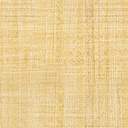 